Name: __________________________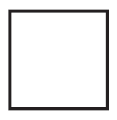 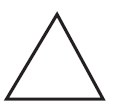 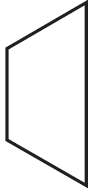 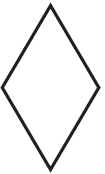 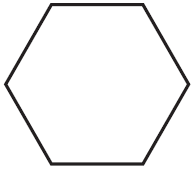 